Zusammengesetzte Wörter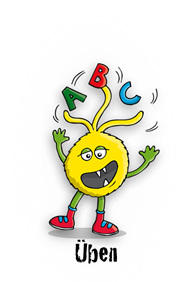 Aufgabe 1a) Setzte die 5 Wörter zusammen.Beachte: Hier musst du ein „Fugen-n“ zwischen die beiden zusammengesetzten Wörter schreiben, damit man sie besser aussprechen kann.	z.B. die Apfelsinenmarmeladeb) Unterstreiche das „Fugen-n“ mit einem grünen Stift1. die Banane	+ der Kuchen	= _________________________________2. die Tomate	+ der Salat		= _________________________________3. die Lampe	+ der Schirm	= _________________________________4. die Melone	+ der Verkäufer	= _________________________________5. die Sonne		+ die Blume		= _________________________________Aufgabe 2a) Beende den Satz und unterstreiche die beiden Nomen, aus denen du das Lösungswort zusammensetzt.1. Ein Schirm, der einen vor dem Regen schützt, ist ein ____________________2. Ein Eimer, in den man Müll wirft, nennt man einen _____________________ 3. Ein Schirm, der einen vor der Sonne schützt, ist ein _____________________4. Ein Kuchen mit Birnen, ist ein ______________________________________Zusammengesetzte Wörter - LösungenAufgabe 1a) Setzte die 5 Wörter zusammen.Beachte: Hier musst du ein „Fugen-n“ zwischen die beiden zusammengesetzten Wörter schreiben, damit man sie besser aussprechen kann.	z.B. die Apfelsinenmarmeladeb) Unterstreiche das „Fugen-n“ mit einem grünen Stift1. die Banane	+ der Kuchen	= der Bananenkuchen2. die Tomate	+ der Salat		= der Tomatensalat3. die Lampe	+ der Schirm	= der Lampenschirm4. die Melone	+ der Verkäufer	= der Melonenverkäufer5. die Sonne		+ die Blume		= die SonnenblumeAufgabe 2a) Beende den Satz und unterstreiche die beiden Nomen, aus denen du das Lösungswort zusammensetzt.1. Ein Schirm, der einen vor dem Regen schützt, ist ein Regenschirm.2. Ein Eimer, in den man Müll wirft, nennt man einen Mülleimer.3. Ein Schirm, der einen vor der Sonne schützt, ist ein Sonnenschirm.4. Ein Kuchen mit Birnen, ist ein Birnenkuchen.